人教部编版四年级语文下册单元测试卷 第六单元  [时间:90分钟   满分:100分] 一、积累与运用。（40分）1.看拼音，写词语。（8分）kànɡ yán       qiān bǐ        mài bù     qiāng shuān ɡē bo        wū  yè         dí rén       shī shǒu       2.加点字的读音完全正确的一项是（   ）。（2分）A.发愣(lèng）搓进(cuō）拇指(mǔ）   B.捆住(kǔn）雪屑(xiè） 嘴唇(chún）C.扭动(liǔ） 祈求(qǐ） 嘴唇(chún） D.扒手(pá） 遗憾(hàng）风靡(mǐ）3.下列各组词语中加点字的读音完全相同的一项是(   )。(2分)A.接济   同舟共济  人才济济  无济于事   B.塞住  瓶塞   塞车   软木塞C.勉强   强大   富强    倔强        D.胆囊   皮囊   软鼓囊囊   行囊4. 用“⚪”圈出下列句子中的错别字，并依次在后面括号里改正。（3分）（1）位于普察冀边区北部的还乡河美得如同一匹绿色的稠缎。（    ）（    ）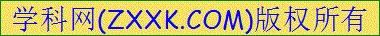 （2）铁头荒乱地趴开苇叶，找到了躲在里面的雨来。（    ）（    ）（3）听到敌人的枪拴响，雨来就知道难免要遭一场结难。（    ）（    ）5.用“√"选出使用正确的词语。（3分）（1）忽然听见街上咕咚咕咚有人跑,把屋子震得好像(摇晃  摇动)起来。。（2）鬼子(慌忙  惊慌)向水里打枪,可是我们的小英雄雨来已经从水底游到远处去了。（3）他对所有的滋味都有(兴趣  情趣),为了吃一小笼包子,他可以耐心地等上三刻钟。[来源:学科网ZXXK]6.下列句子中，标点符号使用有误的一项是（   ）。（2分）A.“小男子汉”神情有点紧张，勇敢地开了口：“同志，买，买，买……”B.它需要三样东西下饭：一样是水、一样是泥、一样是草C.随着山势，溪流时而宽，时而窄，时而缓，时而急。[来源:学。科。网]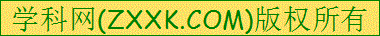 D.他的积雪踏过积雪时，溅起了一蓬蓬雪屑……7.选择恰当的关联词填空。(2分)虽然……但是……   如果……就……  之所以……是因为……  无论……都……        （1）(    )敌人怎样威胁,雨来(     )不怕。（2）雨来(    )能顺利逃生，(    )他的游泳本领高。（3）(    )雨来被敌人抓住了,(     )他最后顺利逃生了。（4）(    )敌人发现了李大叔,民兵的情报(    )送不出去了。8.下列关于人物描写方法说法错误的一项是(    )(3分)A.他突然望着雨来的胸脯，张着嘴，眼睛睁得圆圆的。(心理描写)B.雨来嘟嘟囔囔地说:“我在屋里,什么也没看见。”(语言描写)C.天下了一夜大雪,积雪足有一尺厚,早晨门都很难推开。(环境描写)D.青铜抓着一大把钱,站在雪地上,一时竟有点儿反应不过来。(动作描写)9.按要求完成句子练习。（10分）（1）风一吹，鹅毛般的苇絮就飘飘悠悠地飞起来。（缩写句子）（2）雨来浑身光溜溜的，怎么也抓不住。改写：雨来浑身光溜溜的像条小泥鳅，怎么也抓不住。（照样子改写句子）小航把脸上弄得脏兮兮的。改写：                                                                  （3）小男孩对外婆说：“外婆，你不要我了，把我扔出去了。”（用自己的话转述小男孩的话）（4）他们忘记了芦花鞋的用途，只是觉得它们好看——不是一般的好看，而是特别的好看。（用加点词语写句子）（5）（我们）互相看着，怎么看都看不够，也只有这敬亭山了。（根据意思写出诗句）10.判断对错,对的在后面打“√”,错的在后面打“×"。(3分)（1）《独坐敬亭山》一诗的作者是李白。（    ）（2）《小英雄雨来》中写芦花开的时候像白雪,这与文章内容关系不大,可以删除。（  ）（3）《我们家的男子汉》中的“男子汉”对买橘子水的热情比喝橘子水高。（    ）（4）《芦花鞋》主要讲了怎样制作芦花鞋。（    ）二、积累与运用。（30分）（一）阅读课文片段，完成练习。（15分）扁鼻子军官的眼光立刻变得凶恶可怕，向前弯着身子，伸出两只大手。啊！这手就像鹰的爪子，扭着雨来的两个耳朵，向两边拉，雨来疼得直咧嘴。鬼子又抽出一只手来，在雨来脸上打了两巴掌，又把他脸上的肉揪起一块，咬着牙拧。雨来的脸立时变成白一块，青一块，紫一块。鬼子又向他胸脯上打了一拳。雨来打个趔趄，后退几步，后脑勺正撞在柜板上，但立刻又被抓过来，肚子撞在炕沿上。雨来半天才喘过气来，脑袋里像有一窝蜂，嗡嗡地叫，他两眼直冒金花，鼻子里流着血，一滴一滴的血滴下来，溅在课本那几行字上：“我们是中国人，我们爱自己的祖国。”鬼子打得累了，雨来还是咬着牙说：“没看见!”[来源:Zxxk.Com]扁鼻子军官气得暴跳起来，嗷嗷吼叫：“枪毙，枪毙！拉出去！拉出去！”1.用一句话概括选文的内容。（2分）2.作者把日本军官的手比作鹰的爪子，表达了作者                  。（2分）3.选文中描写日本军官毒打雨来的动作的词有     、     、    等，从这些词可以看出日本军官                   。（4分）4.对选文中画“    ”的部分理解正确的一项是（   ）（4分）     A.血滴在课本上，说明血弄脏了课本。B.表现雨来不惜用鲜血和生命保护交通员，与敌人作斗争的决心和坚强的意志。C.这几行字只是描述当时的情景，没有什么特别的深意。5.从选文中可以看出雨来是一个                    的孩子。（3分）（二）开心阅读。（15分）一张借条[来源:学科网ZXXK]那年的我正值十八岁，看着身边的同龄人因为辍学经商腰包鼓起时，我跃跃欲试，也想（放弃  丢弃）学业，加入赚钱的行列。我的想法却遭到了父亲的（热烈  强烈）反对。他说，无论将来做什么，等先把学上完再说。那时的我怎么会听他的劝呢！顾不得他捶胸顿足，也不去管他唉声叹气，我毅然离开了学校。可是经商谈何容易。首先是本钱的问题，我手中没有半点积蓄，只好去跟那些要好的哥们儿借。我从未这样低三下四过，可我仍没有借到一毛钱。那些平时把义气挂在嘴边的哥们儿无一例外地拒绝了我。是的，借钱给一个对经商一窍不通的人，不亚于把钱投入大海。有一个人却心甘情愿把钱投入大海，那就是我的父亲。当他把那两万块钱拍到桌子上时，我除了喜悦，还有惊愕。父亲沉着脸说：“打个借条给我，一年后的今天，你挣了钱还我。如果还不上，你就听从我的安排！”也许父亲早就料定了我不会成功。还不到一年，两万块钱被我挥霍一空。父亲没有（谴责  责备）我，虽然这些钱是父亲半生的积蓄。父亲说：“现在，你该听我的了！”“嗯。”我惴惴地答应了。“我叫你回学校念书！”听了父亲这个简单的要求，我感到无地自容。父亲亲自送我回到学校里，经过失败的洗礼，我终于明白，对于一个创业者来说，知识是多么重要。几年后走出大学校门的我，已不再是那个懵懂无知的少年。当我再次选择经商，并且在不久后就取得可喜成绩的时候，我忽然又想起了那张借条。我问父亲：“当时你怎么就不心疼那两万块钱呢？”父亲笑着说：“我用两万块钱，买回来你这大好的前程，很值哩！”看着藏在父亲皱纹里那（朴素  朴实）的笑，我的眼里却满是泪水。1.用“    ”在文中括号内画出恰当的词语。（2分）2.本文的主要情节可以用五个简短的句子概括，请按先后顺序写出中间三个。（3分）我”经不住赚钱的诱惑，决定辍学经商。②                             ③                                      ④                           ⑤“我”再次选择经商，喜获成功。3.第八自然段中“失败的洗礼”在文中指什么？用“    ”画出来。（2分）4.品读文中加点的词语，说说“我”“喜悦”的是什么，“惊愕”的是什么。（2分）5.读文中画“    ”的句子，想一想：为什么“我”此时觉得“回学校念书”是一个“简单的要求”？（    ）（2分）[来源:Zxxk.Com]A.“我”功课一向很好，念书对“我”来说很简单。B.与放弃学业在外盲目打拼相比，重返校园上学对“我”来说是一条熟悉平坦的路。C.父亲提出的这个要求，条件不多，没有指望“我”做出什么惊天动地的事业。D.“我”在外打拼多年，积累了许多经验，念书也就不困难了。6.如果给短文换一个题目，你会选哪一个？请写出理由。（4分）A.两万块钱    B.学费    C.重返校园    D.约定我选：                         。理由：                                                               三、习作与表达。（30分）在你的成长过程中,你学习某项新技能时遇到了哪些困难?你又是怎样面对的?最后结果怎样呢?请你选择一件亲身经历的事,写一篇文章,把学习这一技能的经过写清楚，要有真情实感，350字以上。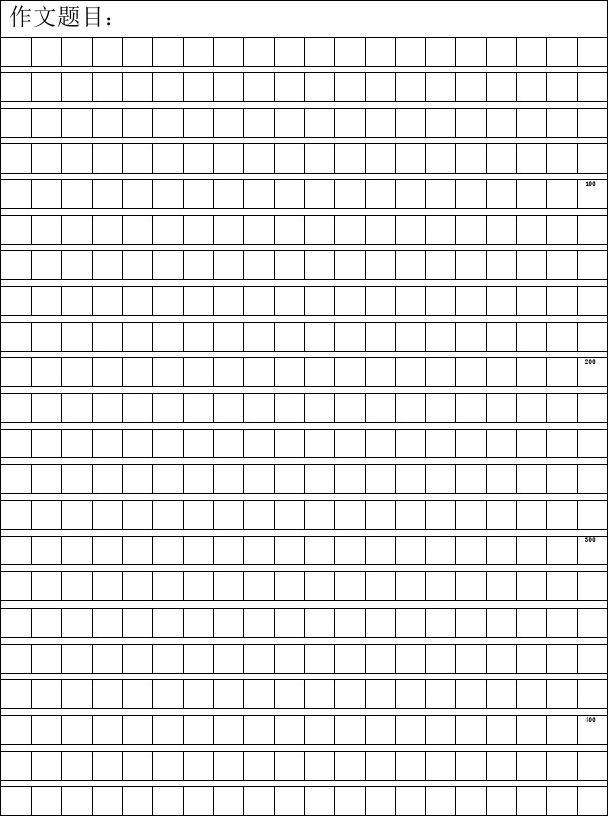 参考答案：一、1.炕檐   铅笔  迈步  枪栓  胳膊  呜咽  敌人  尸首2．B   3. B 4.（1）圈出：普  稠  改正：晋  绸  （2）圈出：荒  趴  改正：慌  扒（3）圈出：拴  结  改正：栓  劫    5. 光阴  月光  时光  观光    5. (1)摇晃 (2)慌忙（3）兴趣   6. B    7. （1）无论……都…… （2）之所以……是因为……（3）虽然……但是……（4）如果……就……8. A9. （1）苇絮飞起来。（2）示例：小航把脸上弄得脏兮兮的，像只小花猫。（3）小男孩对外婆说，她不要他了，把他扔出去了。（4）示例：这道题太难了，不是一般的难，而是特别的难。（5）相看两不厌，只有敬亭山。10.（1）√（2）×（3）√（4）×二．（一）1.雨来被扁鼻子军官毒打，仍然拒绝说出李大叔的下落。2.对日本军官的痛恨3.打  揪  拧   很多[来源:学科网]4.B5.勇敢、坚强不屈、爱国（二）1.画出：放弃  强烈  责备  朴实[来源:Zxxk.Com]2.“我”向朋友借钱没有借到。   父亲借“我”两万块钱，并与“我”立下约定。   “我”初次经商失败，守约重返校园。3.画出：还不到一年，两万块钱被我挥霍一空。4.示例：“喜悦”的是“我”四处借钱没着落时，得到了父亲的帮助。“惊愕”的是父亲一直反对“我”辍学经商，此时却拿出半生积蓄来帮助“我”。5.B6.示例：B    父亲料定“我”最初的经商会以失败告终，却愿意拿出半生的积蓄让“我”去尝试，其实他是用这两万块钱让“我”上了一节社会实践课，让“我”懂得了学习知识、积蓄力量的重要性。这两万块钱就是“学费”。三、习作例文略题号一二三总分[来源:学科网]得分得分得分[来源:Zxxk.Com]得分